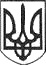 РЕШЕТИЛІВСЬКА МІСЬКА РАДАПОЛТАВСЬКОЇ ОБЛАСТІРОЗПОРЯДЖЕННЯ28 лютого 2022 року                                                                                             № 50Про приведення Решетилівської міської ланки територіальної підсистеми єдиної державної системи цивільного захисту Полтавської області у готовність до виконання завдань за призначенням в особливий період На  виконання  Указу   Президента   України   від   24  лютого  2022  року  № 64/2022 „Про введення воєнного стану в Україні”, затвердженого Законом України „Про затвердження Указу Президента України від 24 лютого 2022  року №64/2022 „Про введення воєнного стану в Україні” розпорядження начальника обласної військової адміністрації  від 28 лютого 2022 року „Про приведення територіальної підсистеми єдиної державної системи цивільного захисту Полтавської області у готовність до виконання завдань за призначенням в особливий період ЗОБОВ’ЯЗУЮ:1. Привести Решетилівську міську ланку територіальної підсистеми єдиної державної системи цивільного захисту Полтавської області у готовність до виконання завдань за призначенням в особливий період.	2. Підприємствам, установам та організаціям забезпечити виконання завдань за призначенням в особливий період.	3. Контроль за виконанням розпорядження залишаю за собою.Міський голова                      			                                  О.А. Дядюнова